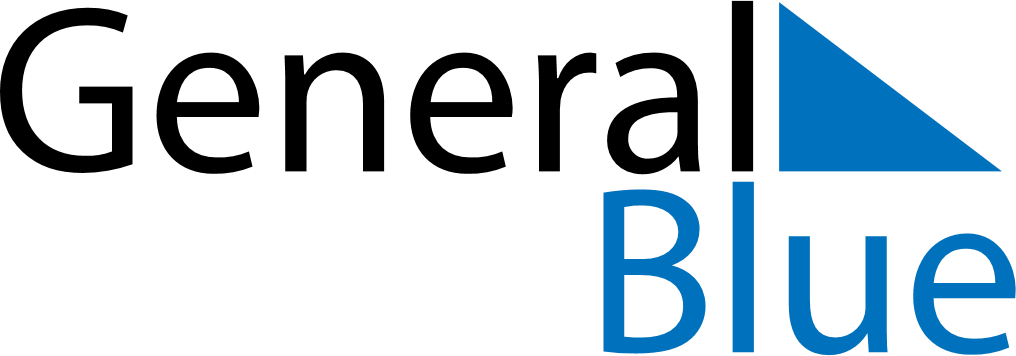 June 2024June 2024June 2024June 2024June 2024June 2024June 2024Katagum, Bauchi, NigeriaKatagum, Bauchi, NigeriaKatagum, Bauchi, NigeriaKatagum, Bauchi, NigeriaKatagum, Bauchi, NigeriaKatagum, Bauchi, NigeriaKatagum, Bauchi, NigeriaSundayMondayMondayTuesdayWednesdayThursdayFridaySaturday1Sunrise: 5:52 AMSunset: 6:40 PMDaylight: 12 hours and 47 minutes.23345678Sunrise: 5:52 AMSunset: 6:40 PMDaylight: 12 hours and 48 minutes.Sunrise: 5:52 AMSunset: 6:41 PMDaylight: 12 hours and 48 minutes.Sunrise: 5:52 AMSunset: 6:41 PMDaylight: 12 hours and 48 minutes.Sunrise: 5:52 AMSunset: 6:41 PMDaylight: 12 hours and 48 minutes.Sunrise: 5:52 AMSunset: 6:41 PMDaylight: 12 hours and 48 minutes.Sunrise: 5:52 AMSunset: 6:41 PMDaylight: 12 hours and 49 minutes.Sunrise: 5:52 AMSunset: 6:42 PMDaylight: 12 hours and 49 minutes.Sunrise: 5:52 AMSunset: 6:42 PMDaylight: 12 hours and 49 minutes.910101112131415Sunrise: 5:52 AMSunset: 6:42 PMDaylight: 12 hours and 49 minutes.Sunrise: 5:53 AMSunset: 6:43 PMDaylight: 12 hours and 49 minutes.Sunrise: 5:53 AMSunset: 6:43 PMDaylight: 12 hours and 49 minutes.Sunrise: 5:53 AMSunset: 6:43 PMDaylight: 12 hours and 50 minutes.Sunrise: 5:53 AMSunset: 6:43 PMDaylight: 12 hours and 50 minutes.Sunrise: 5:53 AMSunset: 6:43 PMDaylight: 12 hours and 50 minutes.Sunrise: 5:53 AMSunset: 6:44 PMDaylight: 12 hours and 50 minutes.Sunrise: 5:53 AMSunset: 6:44 PMDaylight: 12 hours and 50 minutes.1617171819202122Sunrise: 5:54 AMSunset: 6:44 PMDaylight: 12 hours and 50 minutes.Sunrise: 5:54 AMSunset: 6:44 PMDaylight: 12 hours and 50 minutes.Sunrise: 5:54 AMSunset: 6:44 PMDaylight: 12 hours and 50 minutes.Sunrise: 5:54 AMSunset: 6:45 PMDaylight: 12 hours and 50 minutes.Sunrise: 5:54 AMSunset: 6:45 PMDaylight: 12 hours and 50 minutes.Sunrise: 5:54 AMSunset: 6:45 PMDaylight: 12 hours and 50 minutes.Sunrise: 5:55 AMSunset: 6:45 PMDaylight: 12 hours and 50 minutes.Sunrise: 5:55 AMSunset: 6:46 PMDaylight: 12 hours and 50 minutes.2324242526272829Sunrise: 5:55 AMSunset: 6:46 PMDaylight: 12 hours and 50 minutes.Sunrise: 5:55 AMSunset: 6:46 PMDaylight: 12 hours and 50 minutes.Sunrise: 5:55 AMSunset: 6:46 PMDaylight: 12 hours and 50 minutes.Sunrise: 5:55 AMSunset: 6:46 PMDaylight: 12 hours and 50 minutes.Sunrise: 5:56 AMSunset: 6:46 PMDaylight: 12 hours and 50 minutes.Sunrise: 5:56 AMSunset: 6:46 PMDaylight: 12 hours and 50 minutes.Sunrise: 5:56 AMSunset: 6:47 PMDaylight: 12 hours and 50 minutes.Sunrise: 5:56 AMSunset: 6:47 PMDaylight: 12 hours and 50 minutes.30Sunrise: 5:57 AMSunset: 6:47 PMDaylight: 12 hours and 50 minutes.